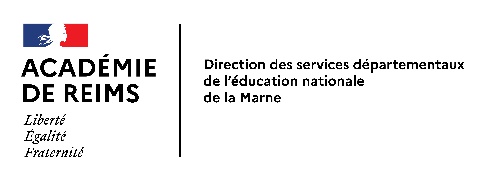 Fiche de candidaturePostes à profilPostes à exigence particulièreà retourner pour le vendredi 11 juin 2022 délai de rigueur à l’adresse mail : dp51-2@ac-reims.frDateSignature intéressé(e)VŒUX SOLLICITES (veuillez classer les postes par ordre de préférence) :Nom d’usage :Prénom :Nom de famille :Date de naissance :Affectation actuelleAffectation actuelleEcole ou établissement :Ecole ou établissement :Poste(s) :Poste(s) :Diplôme(s) ou titre(s) possédé(s)(préciser l’option)Diplôme(s) ou titre(s) possédé(s)(préciser l’option)Diplôme(s) ou titre(s) en cours(préciser l’option)- - - - - - Postes à profil Postes à profil Postes à profil Intitulé du posteObservationPoste souhaitéConseiller pédagogique Châlons NordConseiller pédagogique IEN Châlons Est2 postesConseiller pédagogique IEN Reims EstConseiller pédagogique IEN Reims OuestConseiller pédagogique IEN SézanneConseiller pédagogique IEN EpernayConseiller pédagogique IEN ASHA l’annéeConseiller pédagogique EPS IEN Reims OuestConseiller pédagogique « maîtrise des fondamentaux »Coordonnateur administratif et pédagogique de la formation initiale et continue MarneCoordonnateur Rep/Rep+ EE Trois Fontaines - ReimsCoordonnateur Rep/Rep+ EE Gallieni - ReimsULIS 2nd degré au collège Nicolas Appert – Châlons en ChampagneULIS 2nd degré au collège Paul Fort - ReimsULIS 2nd degré au collège Robert Schuman ReimsULIS 2nd degré au LP Gustave Eiffel – ReimsULIS 2nd degré au collège la Fontaine du Vé -  Sézanne ULIS 2nd degré au collège de la Brie Champenoise - MontmirailULIS 2nd degré au collège Stéphane Mallarmé Fère ChampenoiseEnseignant Spécialisé à la MECS Foyer le Téo – Avenay Val d’OrEnseignant Spécialisé à la MECS BezannesEnseignant Spécialisé à la MECS Yvon Morandat½ ETPEnseignant Spécialisé UE Autisme EM Desbureaux / Charbonneaux - ReimsRéférent MDPHCollège St Remi - ReimsRéférent MDPHCollège Colbert - ReimsRéférent MDPHCollège la Fontaine du Vé - SézanneRéférent MDPHCollège Louis Grignon - FagnièresCoordonnateur pédagogique Foyer Le Téo Avenay val d’OrEnseignant spécialisé Hôpital de jour Lewis Caroll – Châlons en ChampagneEnseignant spécialisé Institut Michel Fandre2 postesPostes à exigence particulière avec recueil de l’avis de l’IEN de circonscription.
veuillez classer les postes par ordre de préférencePostes à exigence particulière avec recueil de l’avis de l’IEN de circonscription.
veuillez classer les postes par ordre de préférencePostes à exigence particulière avec recueil de l’avis de l’IEN de circonscription.
veuillez classer les postes par ordre de préférenceIntitulé du posteObservationPoste souhaitéPoste enseignant auprès des enfants issus des familles itinérantes et de voyageurs½ ETP